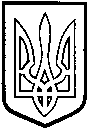 У  К  Р А  Ї  Н  АТОМАШПІЛЬСЬКА РАЙОННА РАДА                                                       В І Н Н И Ц Ь К О Ї  О Б Л А С Т ІР І Ш Е Н Н Я №266від 23 червня  2017 року						          18 сесія 7 скликанняПро надання згоди на зміну цільового призначення земельної ділянки в с.Рожнятівка, вул.Польова, 1 Томашпільського району Вінницької областіВідповідно до пункту 21 частини 1 статті 43, частин 4, 5 статті 60 Закону України «Про місцеве самоврядування в Україні», рішення 23 сесії районної ради 5 скликання від 28 квітня 2009 року №284 «Про управління об’єктами спільної власності територіальних громад району», ст.ст. 19, 20, 122, 150, 151, 186, 186-1 Земельного кодексу Украіни, ст.ст. 20, 22, 25, 26-31, 50 Закон України «Про землеустрій», ст. 26 Закон України «Про державний земельний кадастр, постанови Кабінету Міністрів України від 17.10.2012 №1051 Про затвердження Порядку ведення Державного земельного кадастру, враховуючи Витяг з Державного реєстру речових прав на нерухоме майно про реєстрацію права власності від 11.05.2017 року та висновок постійної комісії районної ради з питань регулювання комунальної власності, комплексного розвитку та благоустрою населених пунктів, охорони довкілля, будівництва та приватизації, районна рада ВИРІШИЛА:1. Надати дозвіл Томашпільській районній раді Вінницької області на розробку проекту землеустрою по зміні цільового призначення земельної ділянки (кадастровий номер  052395200:01:000:0299 )  площею 12,7557 га із земель «оздоровчого призначення» на землі «сільськогосподарського призначення» (несільськогосподарські угіддя), яка розташована за адресою с.Рожнятівка вул.Польова 1 Томашпільського району Вінницької області2. Томашпільській районній раді Вінницької області (Коритчуку Д.І.) замовити у проектній організації, що володіє необхідним технічним і технологічним забезпеченням проект землеустрою   по зміні цільового призначення земельної ділянки .3. Затвердити проект землеустрою щодо зміни цільового призначення земельної ділянки, яка розташована за адресою с.Рожнятівка вул.Польова 1 Томашпільського району Вінницької області.4. Контроль за виконанням даного рішення покласти на постійну комісію районної ради з питань регулювання комунальної власності, комплексного розвитку та благоустрою населених пунктів, охорони довкілля, будівництва та приватизації (Гаврилюк В.А.).Голова районної ради	                                                Д.Коритчук  